ВАКЦИНАЦИЯ ОТ ГРИППА И COVID-19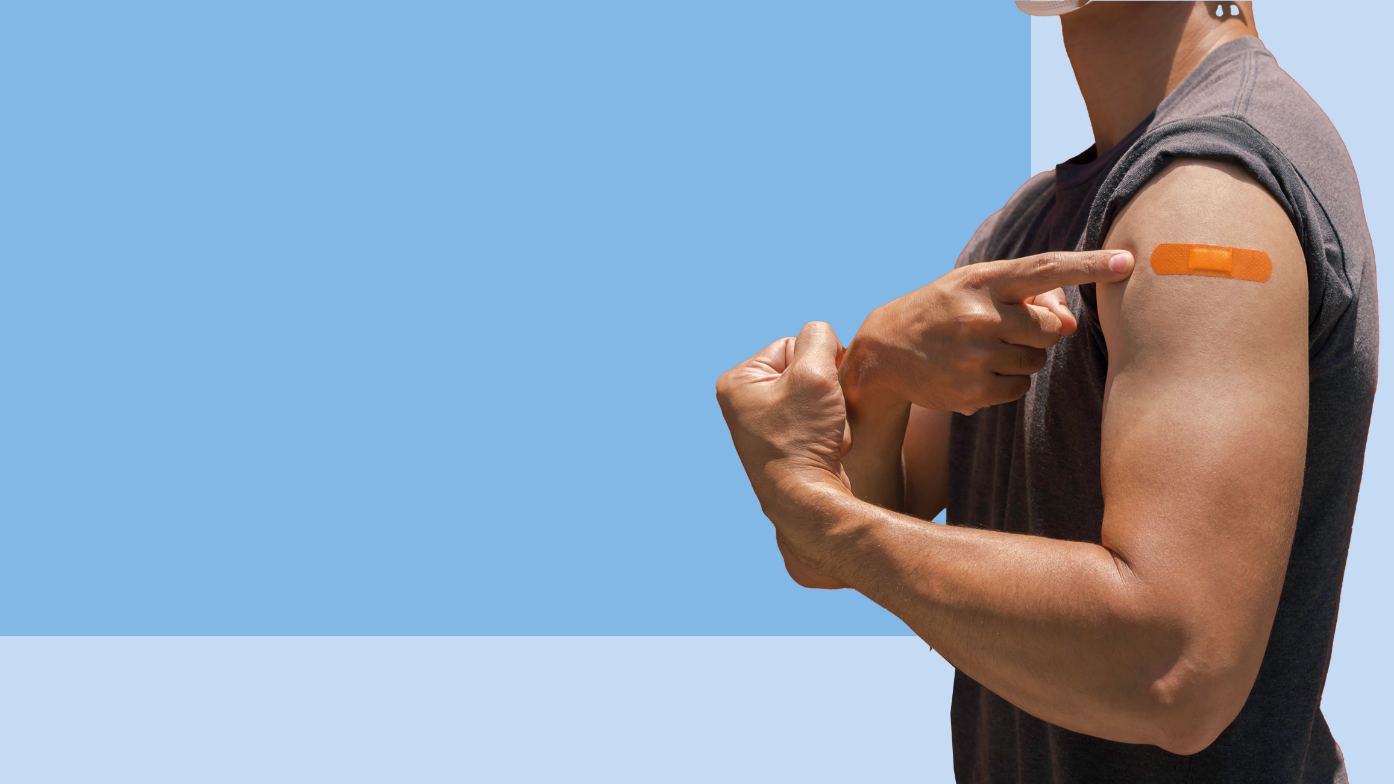 Близится осень, а значит, сезонный подъем заболеваемости гриппом. Очень важно вовремя «запастись» иммунитетом и сделать необходимые прививки.В России сезон гриппа начинается примерно в ноябре-декабре. Но нынешний год необычный. Продолжается борьба с коронавирусом: идет вакцинация от COVID-19, действуют ограничительные мероприятия. Можем ли мы на это время забыть про грипп? К сожалению, нет.Доказано, что одновременное заражение гриппом и коронавирусом делает течение каждой из инфекций тяжелее, увеличивает риск осложнений и летальных исходов. Вакцинация от гриппа и COVID-19 позволяет минимизировать эти риски.В августе вступило в силу постановление Роспотребнадзора «О мероприятиях по профилактике гриппа и острых респираторных вирусных инфекций в эпидемическом сезоне 2021-2022 годов». В нем сказано:необходимо привить от гриппа не менее 60 процентов населения России и не менее 75 процентов лиц, относящихся к группам риска;интервал между прививкой от гриппа и прививкой от других инфекций должен составлять не менее одного месяца.В этом году, как никогда, при планировании вакцинации важно действовать оперативно и успеть сделать прививки вовремя, чтобы иммунитет успел сформироваться. Сделанные вовремя прививки от коронавируса и гриппа позволят чувствовать себя в безопасности.А теперь - несколько фактов про вакцинацию от гриппа.Вакцинация от гриппа - наиболее эффективный способ профилактики. Это официальная позиция всех мировых экспертов в области здоровья!Вакцина обеспечивает защиту от тех видов вируса гриппа, которые являются наиболее актуальными в данном эпидемиологическом сезоне. Она специально моделируется таким образом и каждый год разная.Введение в организм вакцины от гриппа не может вызвать заражение гриппом.Вакцинация показана всем группам населения, начиная с шестимесячного возраста и до глубокой старости.Иммунитет от гриппа формируется в течение 2-4 недель и сохраняется в течение 1 года. Поэтому необходимо прививаться ежегодно.До прогнозируемого осеннего подъема заболеваемости гриппом остается не так много времени, учитывая, что, например, введение двухкомпонентной вакцины от коронавируса требует полтора месяца. Поэтому не затягивайте с прививкой от гриппа - сделайте ее вовремя и будьте здоровы!